ПтицеводствоГаджиев, Р. М. Основные составляющие теплообмена в птичниках / Р. М. Гаджиев // Аграрная наука. - 2014. - № 8. - С. 31-32.В статье приводится методика оценки состояния микроклимата в птичниках при сочетании температуры, скорости движения воздуха, радиационной температуры ограждающих поверхностей с учетом вида и возраста птицы и других факторов с комплексным показателем - оперативной температурой.Отечественный комплекс по производству мяса птицы / Г. Н. Вяйзенен [и др.] // Хранение и переработка сельхозсырья. - 2014. - № 7. - С. 11-16. - 2 табл., 2 рис.Рассмотрено важнейшее направление стабилизации и развития отечественного мясного птицеводства (на примере ООО "Белгранком-Великий Новгород". Впервые изучена возможность поэтапного перевода инкубационных яиц, эмбрионов с 1 до 18 сут. из выводных шкафов цеха инкубации для осуществления дальнейшего цикла инкубации в корпусе с целью снижения веществ, газов, продуктов обмена, повышения сохранности поголовья бройлеров. Развитие данного комплекса позволяет существенно снизить энергетические и финансовые затраты, улучшить биологическую и экологическую безопасность, повысить мясную продуктивность бройлеров кросса "Хаббард-Р-15".Перепелкин, Н. Гигиена на птицефабрике: важно все / Н. Перепелкин // Животноводство России. - 2014. - № 8. - С. 25-27.В условиях интенсивной технологии получения продукции на птицеводческих предприятиях все чаще регистрируют нарушения гигиенических норм при содержании и кормлении поголовья. Это снижает резистентность организма, и ведет к различным заболеваниям. Строгое соблюдение норм и правил поможет сохранить высокую продуктивность.Прохорова, Ю. В. Фунгисепт - препарат, содержащий органические кислоты / Ю. В. Прохорова, В. В. Воронкова, А. В. Гавриков // Птицеводство. - 2014. - № 10. - С. 28-30.Съедин, Г. П. Ресурсосберегающие технологии в промышленном бройлерном птицеводстве / Г. П. Съедин // Птицеводство. - 2014. - № 9. - С. 2-3.Автор рассматривает концепцию ресурсосберегающих технологий в бройлерном производстве. Ее составляющие - снижение затрат корма и повышение общего выхода мяса. Этим критериям отвечает кросс "Хаббард Ф-15".Шабунин, С. В. Высокотехнологичное бройлерное птицеводство: проблемы и решения / С. В. Шабунин, В. Н. Долгополов // Птицеводство. - 2014. - № 8. - С. 42-48.В статье подняты проблемы бройлерного птицеводства: гипоавитоминозов и микроэлементозов, расклева перьев и качества инкубационных яиц, вопросы сохранности цыплят-бройлеров, пути и методы их решения.Штеле, А. Л. Стандартизация в птицеводстве как фактор повышения качества пищевых яиц / А. Л. Штеле // Достижения науки и техники АПК. - 2014. - № 9. - С. 58-60. - 4 табл.По материалам обобщенных научных публикаций и собственных исследований автор рассмотрел проблемы стандартизации пищевых яиц, связанные с необходимостью разработки и совершенствования действующего национального стандарта (ГОСТ Р) на яйца куриные пищевые. Предложено ввести в практикуемый национальный стандарт шесть весовых категорий пищевых яиц в диапазоне от 43 до 77 г с интервалом 5...6 г., что в большей степени соответствует яичной продуктивности кур современных кроссов.Кормление и содержание птицыАзимов, Д. С. Биологически активные добавки в комбикормах мясных кур / Д. С. Азимов // Птицеводство. - 2014. - № 11. - С. 13-14. - табл.В научно-практическом опыте при скармливании рационов с использованием нетрадиционных средств и биологически активных добавок получены положительные результаты по продуктивности кур, сохранности и конверсии кормов.Влияние кормовых добавок Стролитин и Бутафон OR на морфогенез фабрициевой сумки у петушков / А. А. Сазонов [и др.] // Ветеринария. - 2014. - № 9. - С. 44-47. - 2 табл., 2 рис.Изучено влияние кормовых добавок Стролитин и Бутафон OR на фабрициеву сумку петушка. Установлено, что кормовые добавки при комплексном применении способствуют ускорению развития иммунной системы на 45 %, увеличению количества и линейных размеров лимфоидных фолликулов на 22 и 30 % соответственно, и снижению падежа до 3,4 %.Влияние нетрадиционных источников белка на продуктивность бройлеров и микрофлору кишечника / И. А. Егоров [и др.] // Птицеводство. - 2014. - № 11. - С. 2-6. - 8 табл.В статье предлагается включать в комбикорма бройлеров не ферментированный и ферментированный белковый гидролизат пера для улучшения ферментативных процессов в пищеварительном тракте птицы.Гущева-Митропольская, А. Б. Использование КреАМИНО в комбикормах для цыплят-бройлеров / А. Б. Гущева-Митропольская, А. Э. Японцев, А. С. Клименко // Птицеводство. - 2014. - № 10. - С. 13-15.Авторами по результатам проведенных опытов определена эффективность кормовой добавки. Введение ее в рацион позволяет увеличить среднесуточный прирост живой массы, конверсию корма, убойный выход мяса птицы.Езерская, Ю. А. Эффективность применения бутиратов в бройлерном производстве / Ю. А. Езерская // Птицеводство. - 2014. - № 8. - С. 35-38. - 2 табл.Автор сравнивает различные дозировки применения бутиратов в бройлерном производстве. Она считает, что многие компании занижают из из-за высокой цены продукта, что не обеспечивает заявленного эффекта.Игнатович, Л. Просто, доступно, выгодно / Л. Игнатович, Л. Корж // Животноводство России. - 2014. - № 10. - С. 21.В промышленном птицеводстве большое значение имеет обогащение рационов птицы натуральными биологически активными добавками, которые можно получать из растительного сырья. Мы изучили эффективность некоторых их них на курах-несушках промышленного стада. В рационы птицы включали муку из бурых морских водорослей, дикорастущих лекарственных растений, шишек и хвои стланника кедрового.Ингевар, С. Многокомпонентная добавка Qualitegg : [кормовая добавка для кур-несушек] / С. Ингевар, М. Пуялто, М. Кортил // Животноводство России. - 2014. - № 9. - С. 32-34.Кавтарашвили, А. Качество воды - составляющая успеха / А. Кавтарашвили, В. Шоль // Животноводство России. - 2014. - № 8. - С. 29-31; № 9. - С. 29-30.Известно, что второй после воздуха компонент, необходимый для жизнедеятельности птицы, - вода и ее качество - главное условие успешного развития отрасли. До недавнего времени эту проблему не считали актуальной в связи с относительной чистотой природных источников водоснабжения и их достаточным количеством. Но в последние годы ситуация резко изменилась.Клименко, Т. В. Влияние КреАМИНО® на продуктивность и убойные качества бройлеров / Т. В. Клименко // Птицеводство. - 2014. - № 8. - С. 30-32. - 3 табл.Автор раскрывает преимущества кормовой добавки КреАМИНО®. При включении ее в рацион в дозе 0,06% вместо кормов животного происхождения выход мяса грудки составляет около 29 процентов.Козубова, Л. А. Влияние кобальта аскорбината на гематологические показатели кур-несушек / Л. А. Козубова, Г. А. Симонов, П. А. Науменко // Птицеводство. - 2014. - № 9. - С. 31-33.Изучено влияние кобальта аскорбината на 1 т комбикорма на гематологические показатели кур-несушек. Установлена оптимальная доза в рационах - 600 г/т корма. При использовании средства повышаются показатели крови несушек и улучшается их яйценоскость.Манукян, В. А. Влияние травяной муки на качество племенных яиц мясных кур / В. А. Манукян // Птицеводство. - 2014. - № 9. - С. 21-23. - 4 табл.Исследовано влияние травяной муки на однородность и сохранность птицы, на ожиренность, а также на качество инкубационных яиц. Введение ее в рацион до 14 % улучшает его зоотехнические показатели, повышает содержание в яйце витаминов А, Е и каротиноидов.Нужна ли выпойка витаминных препаратов курам? / Т. М. Околелова [и др.] // Птицеводство. - 2014. - № 8. - С. 25-29. - 3 табл.Изучено влияние выпойки препарата Нитамин ОР на продуктивность кур и качество яиц, даны практические рекомендации по его применению: 1мл на 1 л воды с интервалом 10 дней.Определение оптимальной мощности концентрации СО[2] / А. В. Иванов [и др.] // Птицеводство. - 2014. - № 8. - С. 15-19. - 2 рис., 4 табл.Авторы провели исследование по определению оптимального уровня углекислого газа в птичниках в переходный и холодный периоды года.Отченашко, В. У каждого подкислителя свои особенности / В. Отченашко // Животноводство России. - 2014. - № 11. - С. 31-33.Плешаков, А. В. Вода - ключ к успеху в птицеводстве ! / А. В. Плешаков // Ветеринария. - 2014. - № 9. - С. 40-43. - 3 рис.В статье приведены доказательства важности качества питьевой воды и состояние линий поения в птицеводческих хозяйствах. Дана информация о комплексной программе водоподготовки линий поения с помощью профессиональных средств СИД 1000, СИД 2000, АГРОСИД СУПЕР ОЛИГО, также указано, почему необходимо использовать именно комплекс препаратов.Повышение продуктивности бройлеров / Т. М. Околелова [и др.] // Птицеводство. - 2014. - № 10. - С. 7-10.Авторами изучено влияние препарата Нитамин ОР на сохранность и продуктивность цыплят-бройлеров. Даны практические рекомендации по его применению.Пономаренко, Ю. А. Влияние ЭДТА и повышенных доз органических доз форм йода и селена на продуктивность кур-несушек и получение куриного яйца, обогащенного этими микроэлементами / Ю. А. Пономаренко // Кормопроизводство. - 2014. - № 8. - С. 40-45.В исследовании, проведенном на базе ОАО "1-ая Минская птицефабрика" было изучено влияние этилендиаминтетрауксусной (ЭДТА) и повышенных доз органических форм йода и селена на продуктивность кур-несушек и микроэлементный состав получаемых от них яиц.Пономаренко, Ю. А. Влияние солей этилендиаминтетрауксусной кислоты на продуктивное действие комбикорма при откорме бройлеров / Ю. А. Пономаренко // Кормопроизводство. - 2014. - № 10. - С. 45-48.В статье приведены результаты исследований по применению различных доз ЭДТА И ЭДТА железо (III комплексона мононатриевой соли в комбикорме высокопродуктивного кросса цыплят-бройлеров с целью увеличения продуктивности и получения мяса, обогащенного железом. Контрольные и опытные группы птицы комплектовали по принципу групп аналогов. Кормили птицу сбалансированными по питательности комбикормами. Различные дозы добавки ЭДТА и ЭДТА железо (III) комплексона мононатриевой соли, введенные в комбикорма в различных количествах, оказали влияние на динамику живой массы. Сохранность поголовья во всех группах цыплят-бройлеров была высокой и составила 98 %.Слепухин, В. В. Один из технологических приемов снижения тепловых стрессов птицы / В. В. Слепухин // Птицеводство. - 2014. - № 9. - С. 16-18.Статья посвящена профилактике теплового стресса в условиях жаркого климата. Автор предлагает одну из эффективных процедур для снижения температуры птичника и тела птицы - купание взрослого поголовья.Соотношение омега-6: омега-3 полиненасыщенных жирных кислот в комбикорме / Н. И. Братишко [и др.] // Птицеводство. - 2014. - № 9. - С. 24-27. - 4 табл.В статье приведены данные о влиянии разных соотношений омега 6 : омега 3 ПНЖК на качество, выводимость яиц и вывод цыплят. Самый высокий вывод получен в группе, где соотношение данных кислот 8 : 1.Тимошков, М. В. Как правильно выбирать желтые пигменты? / М. В. Тимошков, Ю. А. Езерская // Птицеводство. - 2014. - № 11. - С. 15-17. - табл.Авторы предлагают информацию о влиянии ксенофиллов на окраску желтков яиц и кожи бройлеров. Их выбор - натуральные источники каротиноидов.Тимошков, М. В. Мультиэнзимный комплекс "Эндофид DC" - максимум питательных веществ для кур-несушек / М. В. Тимошков, Ю. А. Езерская // Птицеводство. - 2014. - № 10. - С. 19-22.Авторы раскрывают уникальные свойства фермента "Эндофид DC", способствующего повышению яйценоскости кур-несушек, улучшению качества яиц, а также их валовому выходу.Штеле, А. Л. Белковые кормовые продукты из белого люпина в питании птицы / А. Л. Штеле, В. А. Терехов // Достижения науки и техники АПК. - 2014. - № 10. - С. 48-50.ГусеводствоСуханова С. В. Использование препаратов серии Ветом в комбикормах молодняка гусей / С. В. Суханова, Г. С. Азаубаева // Птицеводство. - 2014. - № 10. - С. 25-27. Перепеловодство Использование каротиносодержащих препаратов для получения обогащенных перепелиных яиц / Г. Д. Афанасьев [и др.] // Птицеводство. - 2014. - № 11. - С. 7-10. - 2 табл., 3 рис.Для повышения пищевых качеств перепелиных яиц на фоне недостаточного содержания каротиноидов в комбикорме авторы предлагают применять каротиносодержащие препараты "Биофон желтый" и "Биофон красный".Составитель: Л. М. Бабанина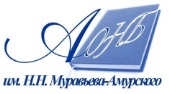 Государственное бюджетное учреждение культуры«Амурская областная научная библиотека имени Н.Н. Муравьева-Амурского